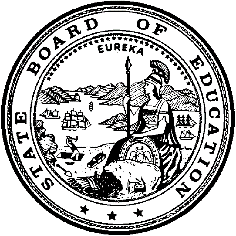 California Department of EducationExecutive OfficeSBE-003 (REV. 11/2017)tlsb-cctd-mar19item01California State Board of Education
March 2019 Agenda
Item#04SubjectApproval of the Career Technical Education Incentive Grant including the allocation formula, specific funding amounts and number of grant awards, purposes for which grant funds may be used, and allowable and non-allowable expenditures.Type of ActionAction, InformationSummary of the Issue(s)California Education Code (EC) Section 53076 requires that the California Department of Education (CDE) determine, in collaboration with the Executive Director of the State Board of Education (SBE), and make public at a regularly scheduled meeting of the state board, the allocation formula; specific funding amounts and number of grants to be awarded; the purposes for which grant funds may be used; and allowable and non-allowable expenditures for the Career Technical Education Incentive Grant (CTEIG).RecommendationThe CDE recommends that the SBE review and approve the following information:Allocation Formula (Attachment 1)Specific Funding amounts and number of grant awards (Attachment 2)Purposes for which grant funds may be usedAllowable and Non-allowable expendituresBrief History of Key IssuesThe Budget Act of 2015 established the California CTEIG, as one-time funding, administered by the CDE, with the purpose of encouraging and maintaining the delivery of career technical education (CTE) programs during implementation of the school district and charter school local control funding formula. EC Section 53070 appropriated specified amounts for the CTEIG for the General Fund for the 2015–16, 2016–17, and 2017–18 fiscal years, and provided minimum eligibility standards for grant applicants.The Budget Act of 2018 (AB 1808) amended the EC sections 53070–53076.4 to read as follows:The California Career Technical Education Incentive Grant program is hereby established as a state education, economic, and workforce development initiative with the goal of providing pupils in kindergarten and grades one through twelve, inclusive, with the knowledge and skills necessary to transition to employment and postsecondary education. The purpose of this program is to encourage and maintain the delivery of high-quality career technical education programs.There is hereby appropriated to the department from the General Fund for the program established pursuant to this chapter the following amounts:(1) For the 2015–16 fiscal year, four hundred million dollars ($400,000,000).(2) For the 2016–17 fiscal year, three hundred million dollars ($300,000,000).(3) For the 2017–18 fiscal year, two hundred million dollars ($200,000,000).For the 2018–19 fiscal year and each fiscal year thereafter, $150,000,000 shall be made available to the department, upon appropriation by the Legislature in the annual Budget Act or another statute, for the program established pursuant to this chapter.AB 1808, Sections 78–86 changed the purpose of the program from “encouraging and maintaining the delivery of career technical education programs during implementation of the school district and charter school local control funding formula” to “encourage and maintain the delivery of high-quality career technical education programs.” The bill specified that, upon appropriation by the Legislature, $150,000,000 shall be made available for the program to the department for the 2018–19 fiscal year and each fiscal year thereafter, and requires a grant applicant to demonstrate a proportional 2:1 match.Allocation FormulaThe allocation formula is presented as Attachment 1: CTEIG Allocation Formula.Specific Funding Amounts and Number of Grant AwardsThe CDE recommends a total of 337 grants to be awarded. The specific proposed funding amount for each grantee is presented as Attachment 2: Specific Proposed Funding Amounts and Number of Grant Awards, with the total number of proposed grant awards included.EC Section 53070(d) requires that of the amounts appropriated, 4 percent ($6 million) is designated for applicants with average daily attendance of less than or equal to 140, 8 percent ($12 million) is designated for applicants with average daily attendance of more than 140 and less than or equal to 550, and 88 percent ($132 million) is designated for applicants with average daily attendance of more than 550, unless otherwise determined by the State Superintendent of Public Instruction in collaboration with the Executive Director of the SBE.Purposes for Which Grant Funds May Be UsedCTEIG funds may be used to encourage and maintain the delivery of high quality CTE programs. This may include, but is not limited to, the following:Offers high quality curriculum and instruction aligned with the California Career Technical Education Model Curriculum Standards, including, but not limited to, providing a coherent sequence of CTE courses that enable pupils to transition to postsecondary education programs that lead to a career pathway or attain employment upon graduation from high school;Provides quality career exploration and guidance;Provides pupil support services, including counseling and leadership development;Provides for system alignment, coherence, and articulation, including ongoing and structural regional or local partnerships with postsecondary educational institutions, documented through formal written agreements;Forms ongoing and meaningful industry and labor partnerships, evidenced by written agreements and through participation on advisory committees and collaboration with business and labor organizations to provide opportunities for pupils to gain access to pre-apprenticeships, internships, industry certifications, and work-based learning opportunities as well as opportunities for industry to provide input to the CTE programs and curriculum;Provides opportunities for pupils to participate in after school, extended day, and out-of-school internships, competitions, leadership development opportunities, career technical student organizations, and other work-based learning opportunities;Reflects regional or local labor market demands, and focuses on current or emerging high-skill, high-wage, or high-demand occupations, and is informed by the regional plan of the local Strong Workforce Program Consortium.Leads to an industry-recognized credential or certificate, or appropriate postsecondary education or training, employment, or a postsecondary degree;Is staffed by skilled teachers or faculty; and provides professional development opportunities for teachers or faculty members; andProvides opportunities for pupils who are individuals with exceptional needs to participate in all programs.Allowable and Non-allowable ExpendituresAllowable Activities and Costs - Funds provided under the CTEIG grant may be used for, but are not limited to, the following:Purchase and/or develop evidence-based, standards-based curriculum and instructional materials that focus on career technical pathway courses through a collaborative effort with secondary, postsecondary, and industry. This could include the development of updated or new career technical pathway courses, articulated and dual credit courses, curriculum to support leadership and work-based learning, and/or the development of curriculum and activities that lead to industry-recognized certifications or credentials;Professional development to enhance teaching and learning;Training and planning meetings between district Advisory Committee personnel, including counselors, parents, college faculty, and business leaders, to support program sustainability and build local and regional awareness on the benefits of having such programs;Purchase of equipment and materials needed to maintain industry standards;Transportation and other expenses that enable leadership and work-based learning activities, including after-school, extended day, and out-of-school opportunities;Food and refreshments for conference travel, student field trips and special events, and working Advisory Committee and partnership meetings; andPupil support services.Non-allowable Activities and Costs - Funds provided under the CTEIG grant may not be used to:Supplant existing funding or efforts, including costs otherwise necessary to operate a school or program without this grant;Acquire equipment for administrative or personal use;Purchase furniture (e.g., bookcases, chairs, desks, file cabinets, tables) unless it is an integral part of an equipment workstation or to provide reasonable accommodations to students with disabilities;Purchase facilities;Remodel facilities not directly related to accessibility to CTE pathways instruction or services for students with disabilities; andTravel outside of the United States.Summary of Previous State Board of Education Discussion and ActionSeptember 2018: The CDE provided an update of initiatives to provide ongoing funding to create, expand, and improve CTE programs throughout the State of California. For the full agenda, please visit the SBE September 2018 board meeting web page at https://www.cde.ca.gov/be/ag/ag/yr18/agenda201809.asp.March 2018: The SBE approved the CTEIG Renewal Grantee List (Item 11). For the full agenda, please visit the SBE March 2018 board meeting web page at https://www.cde.ca.gov/be/ag/ag/main201803.asp.March 2016: The SBE approved the CTEIG Grantee List (Item 5). For the full agenda, please visit the SBE March 2016 board meeting web page at https://www.cde.ca.gov/be/ag/ag/yr16/agenda201603.asp.January 2016: The SBE approved the CTEIG list of grantees for January 1, 2016, through June 30, 2017 (Item 13). For the full agenda, please visit the SBE January 2016 board meeting web page at https://www.cde.ca.gov/be/ag/ag/main201601.asp.December 2015: The CDE provided an update regarding the implementation of the California CTEIG administered by the Career and College Transition Division. This memo is available at https://www.cde.ca.gov/be/pn/im/documents/memo-ilsb-cctd-dec15item01.doc.Fiscal Analysis (as appropriate)Funds for the CTEIG are appropriated to the CDE from the general fund for the amount of $150 million in the 2018–19 fiscal year. The $150 million will be made available to the CDE each fiscal year thereafter, upon appropriation by the Legislature in the annual Budget Act or another statute.Attachment(s)Attachment 1: Proposed Career Technical Education Incentive Grant Allocation Formula (4 pages)Attachment 2: Specific Proposed Funding Amounts and Number of Grant Awards (11 pages)Attachment 3: California Education Code Sections 53070–53076.4 (7 pages)